Step 1: Get the following materials: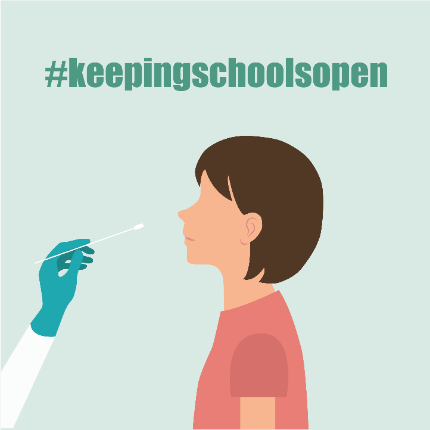 Two COVID-19 Antigen Rapid Tests (with instructions).A device with internet access for submitting your results at the link provided by your school. (If you do not have a device or internet, call Primary at (650) 275-5419.Step 2: Test your student (or yourself if you are a staff member)SCAN the QR code (see below) to WATCH a video on how to test.Step 3: Share your test results on Primary.Health. (DO NOT use the iHealth app.)If not already registered, go to Primary Health at https://my.primary.health/l/scusd-edu                                          Please report negative, positive or inconclusive results to Primary Health.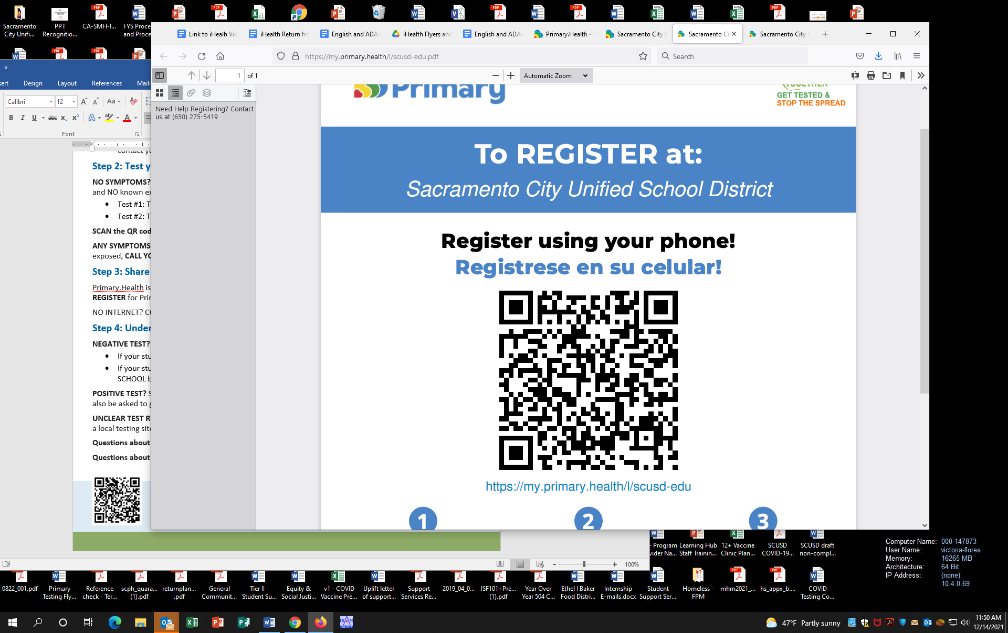 NO INTERNET? Call your results in at (650) 275-5419Step 4: Understand your test results POSITIVE TEST? Stay home and contact your doctor, your school and email covidreport@scusd.edu right away for further guidance.NEGATIVE TEST? If your student feels well and has no COVID-19 symptoms, RETURN TO SCHOOL!If your student has SYMPTOMS or has been in contact with someone with COVID-19, please stay home and CALL THE SCHOOL before they return – even if the test is negative. More testing may be needed. UNCLEAR TEST RESULTS? Contact the school for next steps, to find the next in-school testing date, or find a local testing site to retest. Make sure you have a photo of your test.Questions about Primary.Health?  Contact 650-275-5419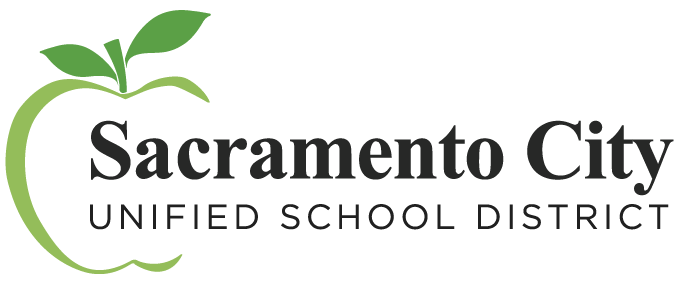 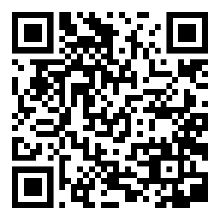 